1 класс   ИЗОТема: Рельефная композиция из бумаги. Зима Цели: расширение представлений о способах и приемах выполнения
рельефной композиции из бумаги.
           Задачи:
1) познакомить со способами трансформации бумаги (складывание,
сгибание, скручивание, гофрирование и др.);
2) познакомить с этапами выполнения рельефной композиции из бу-
маги;
3) формировать умения подбирать форму и величину заготовок
с учетом изменения их размеров после выполнения трансформации;
4) формировать навыки поэтапного выполнения рельефной композиции
из бумаги.Оборудование: бумажные салфетки, ножницы, карандаш, клей, картон голубого цвета.Ход урокаОрганизация начала урока.Прозвенел и смолк звонок, 
Начинается урок. 
Вы на парты поглядите, 
Все в порядок приведите. 
А теперь тихонько сели 
На меня все посмотрели.- Скажите, что необходимо для успешной работы на уроке? ( Внимательно слушать, аккуратно работать). - Какое нужно настроение, чтобы урок получился удачным? ( Рабочее, серьезное, доброе).Повторение изученного. Жанры изобразительного искусства.На  уроках изобразительного искусства мы познакомились с  разными  жанрами живописи. --Давайте вспомним, какие жанры изобразительного искусства мы знаем. Я предлагаю поиграть в игру «Доскажи словечко».Учитель демонстрирует картину-натюрморт. (Приложение 1)Если видишь на картине чашку кофе на столе,
Или морс в большом графине, или розу в хрустале,Или бронзовую вазу, или грушу, или торт, или все предметы сразу -
Знай, что это … (НАТЮРМОРТ).Демонстрирует картину-портрет. (Приложение 2)Если видишь, что с картины смотрит кто-нибудь на нас,
Или принц в плаще старинном, или в робе верхолаз,
Летчик или балерина, или Колька - твой сосед -
Обязательно картина называется … (ПОРТРЕТ).Демонстрирует картину-пейзаж. (Приложение 3)Если видишь, на картине нарисована река,
Или ель и белый иней, или сад и облака,
Или снежная равнина, или поле и шалаш -
Обязательно картина называется … (ПЕЙЗАЖ).Молодцы!Сообщение темы и целей урока.- Ребята, сегодня на уроке нам предстоит большая работа.- Но я думаю, что у нас всё получится.- Однако для успеха нам необходимо собрать всю силу ума, внимания и фантазию.- Вы готовы?- Тогда в путь!- Для начала, ребята, нам предстоит выяснить, какова тема урока и чем мы будем заниматься.- Для этого отгадайте загадку. О каком времени года говорится в ней?Всё вокруг бело и нежно,И узор на окнах нежный,Иней на ветвях, как в сказке,И мороз лишь для острастки —Никого он не пугает,Дети весело играют. (Зима)
- Сегодня наш урок мы посвятим самому загадочному волшебному времени года. Именно зима может нас радовать, огорчать, восхищать и удивлять. Она показывает нам необыкновенные чудеса природы.На уроке вы будете настоящими волшебниками, т.к. превратите простую бумагу в пушистый снег, зелёные ёлочки, снежные ковры сугробов... А поможет нам в этом бумажная пластика (Презентация)ФизкультминуткаВы, наверное, устали?Ну, тогда все дружно встали.Ножками потопали, ручками похлопали.Все снежки слепили иДруг в друга запустили!Покрутились, повертелисьИ за парты все уселись.Глазки крепко закрываем,Дружно до пяти считаем.Открываем, поморгаемИ работать начинаем.Практическая творческая работа учащихсяОрганизация рабочего места.Какие инструменты и приспособления вам необходимы для изготовления композиции? (Ножницы, карандаш, клей).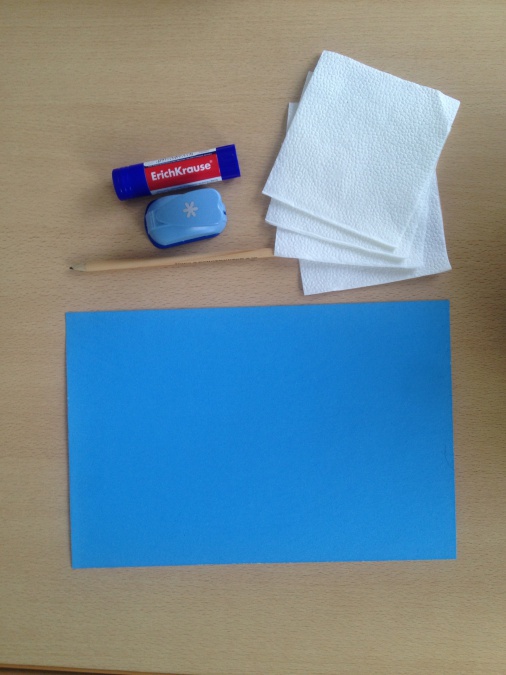 Вспомним правила безопасной работы с ножницами и клеем. Ответы детей по правилам безопасной работы с клеем и ножницами (у каждого учащегося на партах инструкции).Самостоятельная практическая деятельность учащихся.Приступаем к работе, соблюдая технику безопасной работы с ножницами и клеем. (Приложение 4, 5)Вот такую интересную работу мы будем выполнять на уроке.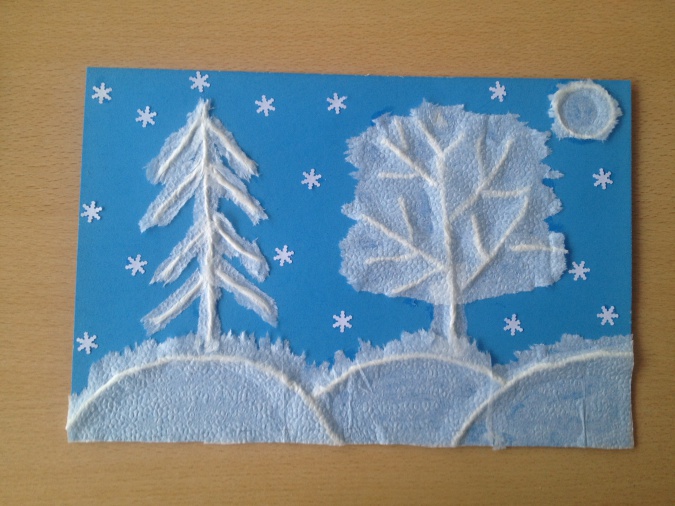 Этапы выполнения работы: Салфетки разрываем на полоски.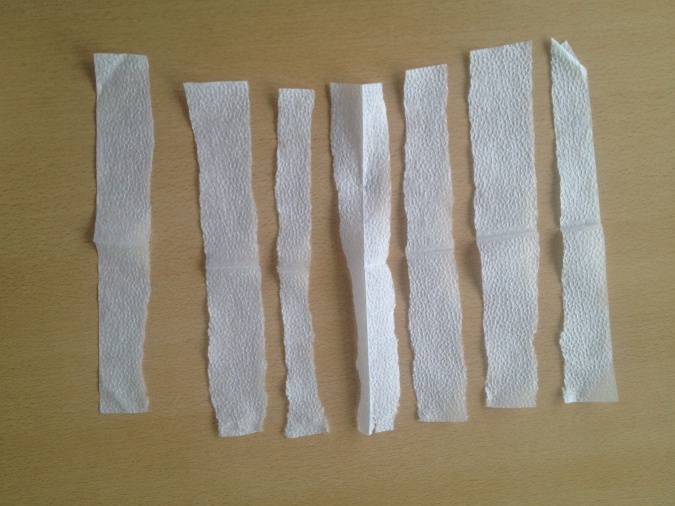 Полоски скручиваем в жгутики.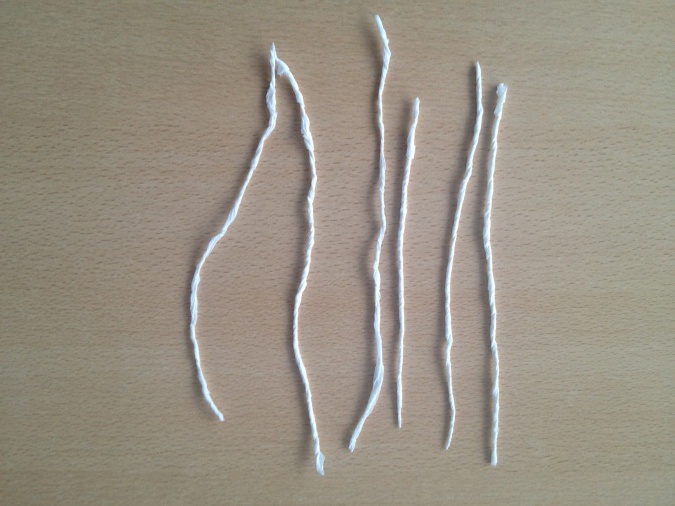 На картоне простым карандашом рисуем зимний пейзаж.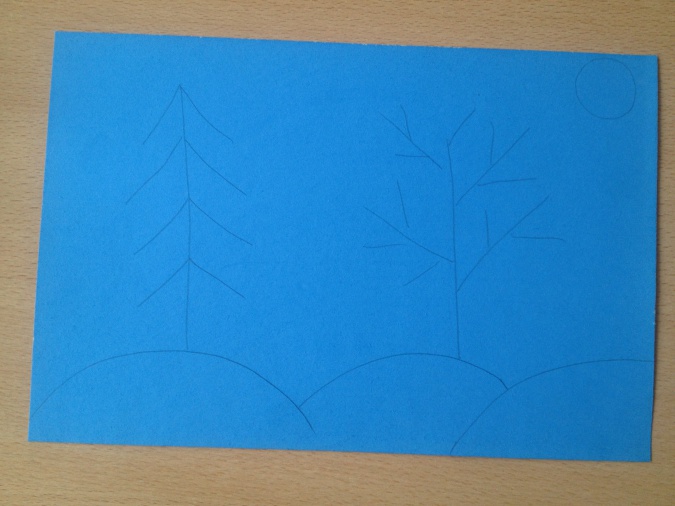 Начинаем приклеивать жгутики, промазываем клеем контур.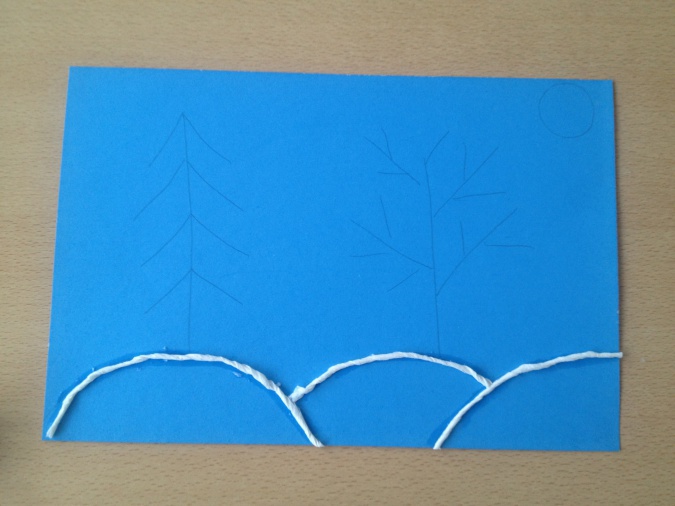 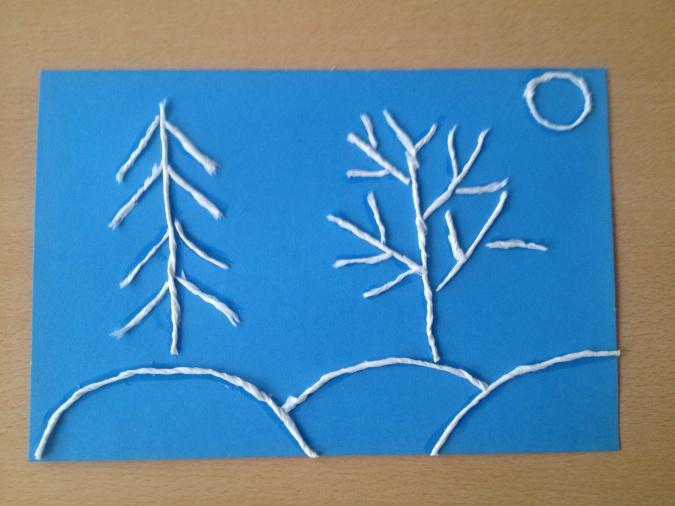 Заполняем контур салфеткой, заполняем ее по силуэтам.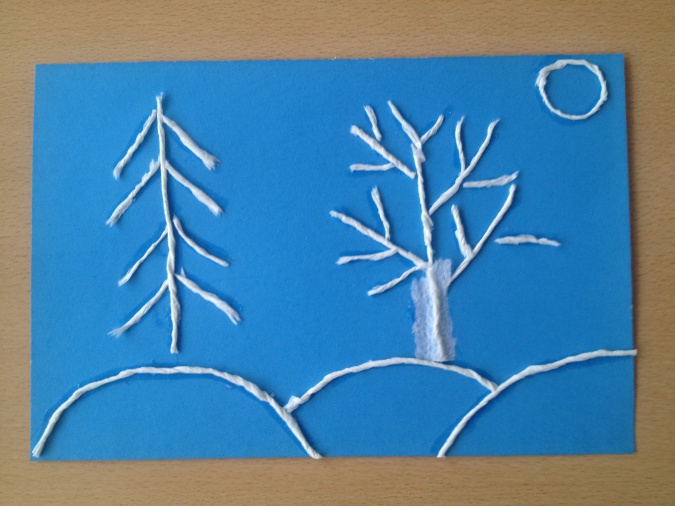 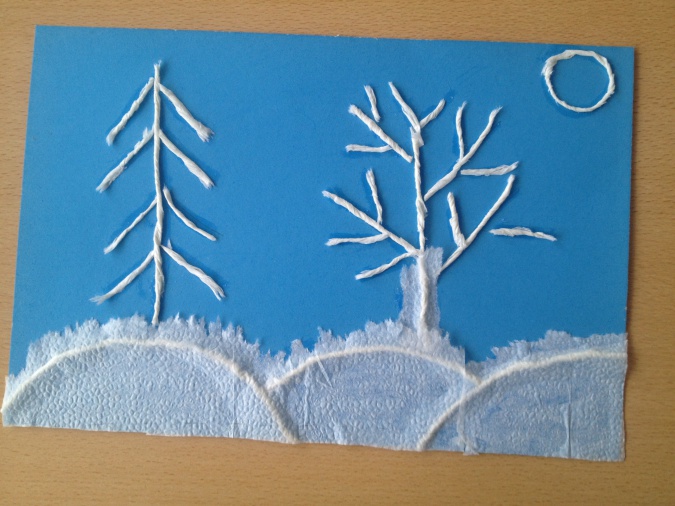 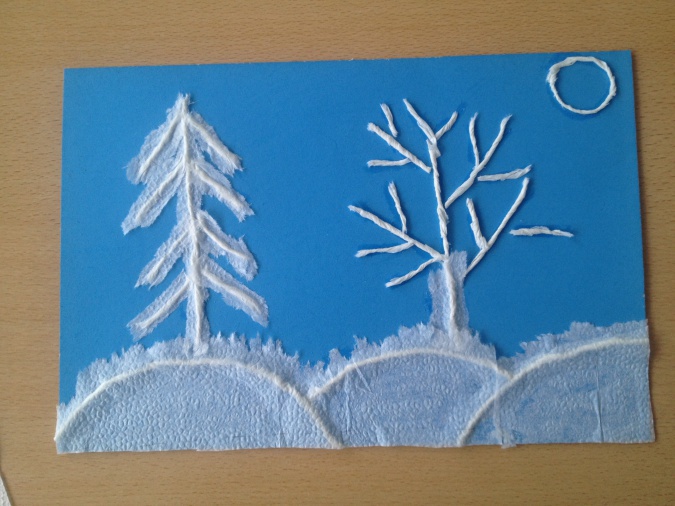 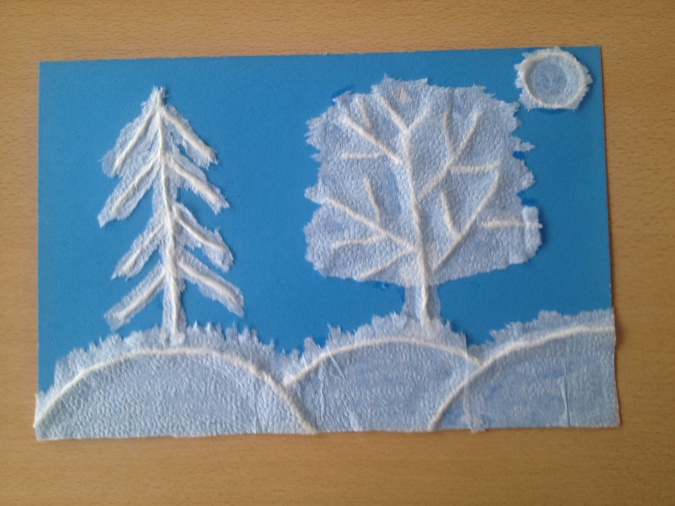 Дополняем аппликацию снежинками.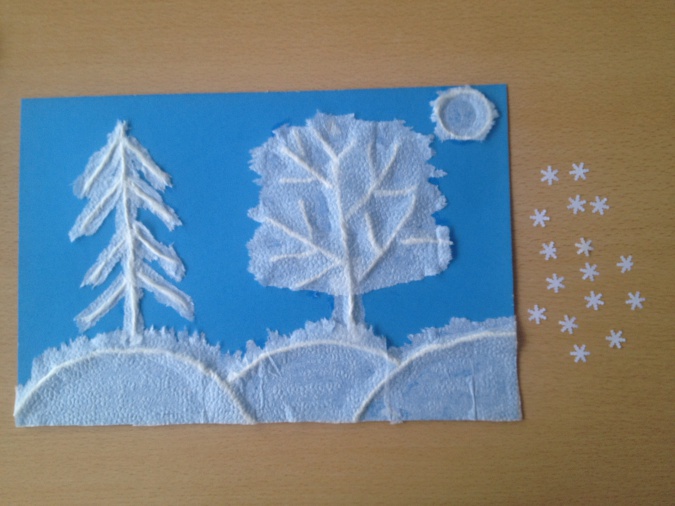 5. Выставка и анализ работ.Ребята, у вас получились чудесные зимние пейзажи. Попробуйте назвать свои работы («Зимняя сказка», «Первый снег» и т.д.)- Сегодня вы очень хорошо потрудились. У вас получились замечательные работы. Словами не передать красоту сказочного снежного леса. Это надо увидеть самому.- Глядя на ваши работы, мне сразу вспомнилось стихотворение Ф.И.Тютчева, которое очень точно отражает то, что вы сделали.              Чародейкою – Зимою                Околдован, лес стоит-                И под снежной бахромою,                Неподвижною, немою,                Чудной жизнью он блестит.                И стоит он, околдован,-                Не мертвец и не живой                Сном волшебным очарован,                Весь окутан, весь окован               Легкой цепью пуховой.6. Итоговая рефлексия- Чему новому научились на уроке?- Какое из основных приёмов бумажной пластики вы использовали?- Где можно использовать ваши работы?Спасибо за плодотворную и интересную работу. И все это, ребята, благодаря умелым рукам, старанию и большому желанию.